Fair play cup 31/3-2/4 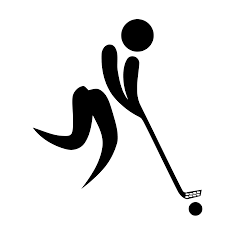 Speciellt för turneringen är Fair Play-andan, vilket i korthet betyder att alla inblandande, spelare, ledare, funktionärer och publik har ett bra och trevligt uppträdande på och utanför planen mot med- och motspelare. Därför utses en Fair Play-lirare i varje match.Vi åker till Jönköping fredagen den 31/3 kl. 18.00. Samling vid FB-hallen. Matchstart i Bankeryd (Attarpsskolan) kl. 20.00. Ni ska vara ombytta och klara i matchkläder och ha överdragskläder på er. Ta med duschsaker och ombyte för det är dusch i hallen efter matchen. Den här dagen ingår det inte någon mat så ät middag före avresa och ev pengar att köpa något efter matchen. Vi kommer att bo på Junedalskolan (bredvid Idrottshuset). På lördagen får vi frukost, lunch och middag och på söndagen frukost och lunch. Frukostmåltiderna serveras mellan kl. 06.30 – 09.00Lunch lördag kl. 13.15Panerad fisk, kall sås, potatis och grönsakerMiddag lördag kl. 18.30 Pasta och köttfärsås, grönsakerLunch söndag kl. 11.00 – 14.00 Korv Stroganoff med ris, grönsakerAlla ska ha med sig sovsäck, kudde och luftmadrass. Tänk på att inte ta med dubbelmadrasser pga platsbrist. Det kan vara bra att ha med sig tofflor eller liknande till och från matsalen.Utcheckning ska ske senast söndag kl. 13.00.OBS! LÄMNA INGA VÄRDESAKER I KLASSRUMMEN PÅ BOENDET!!!Föräldar som sover över är;Fredag-lördag		Jimmy och Perka 	Frukost ingår!Lördag-söndag		Clas och Daniel	Frukost ingår!Matcher31/3	Aneby SK- Hovslätt	  20:00 Attarpsskolans Sporthall A-hall 1/4	Kustens If  – Aneby SK  12:00 Jönköpings Idrottshus Arenan 1/4 	Aneby SK- KaRo IBF	  17:00 Huskvarna Sporthall BKörlista (antal platser i bilen)Fredag till Attarpsskolan Avresa från FB-hallen kl 18.10Körlista: Ville (3), Albin (3), Rickard P (4), Jocke P (3), Emil (3)Lördag till Huskvarna Sporthall (restid 11 min) och tillbaka. Avresa: 16.15	Matchstart: 17.00Körlista: Ville (3), Albin (3), Rickard P (4),  Jocke P (3), Daniel (2)Söndag till ? (ej fastställt) och lunch sedan hem till Aneby.Körlista: Ville (3), Ville (2) Clas (3), Rickard P (4), Fonne (2)Vi hoppas på en rolig och minnesvärd innebandycup! //Ledarna 